	ECL2200 Professional Experience Final Report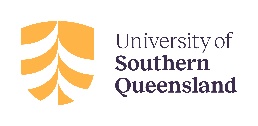 This document is for reference use only. You will receive the online final report 3 days prior to the end of placement, this report is to be completed at the end of the supervised placement. The purpose of this report is to measure the standard that has been achieved by the preservice teacher in relation to the APSTs graduate level relevant for the learning for the year and professional experience course that this Professional Experience placement relates.  Please provide comments about knowledge, practice and engagement of pre-service teacher in relation to this section. Please provide comments about knowledge, practice and engagement of pre-service teacher in relation to this section. Please provide comments about knowledge, practice and engagement of pre-service teacher in relation to this section. Please provide comments about knowledge, practice and engagement of pre-service teacher in relation to this section. Please provide comments about knowledge, practice and engagement of pre-service teacher in relation to this section. Overall CommentUSQ programs and coursesNumber of daysYear Level/ CourseBachelor of Early ChildhoodBachelor of Education Early Childhood15Year 3 
ECL2200ASSESSMENT SCORESEVIDENCE FOR THE APST DESCRIPTORSDDeveloping skills and knowledgeAAchieving skills and knowledgeEExceeding skills and knowledgePlease use the expectations of skills and knowledge as a criterion to inform decision makingPlease use the expectations of skills and knowledge as a criterion to inform decision makingPlanning effectively - preparation for teachingAPSTDAEDemonstrate knowledge and understanding of physical, social and intellectual development and characteristics of students and how these may affect learning. APST 1.1Demonstrate knowledge and understanding of research into how students learn and the implications for teaching.APST 1.2Demonstrate knowledge of teaching strategies that are responsive to the learning strengths and needs of students from diverse linguistic, cultural, religious and socioeconomic backgrounds.APST 1.3Demonstrate knowledge and understanding of strategies for differentiating teaching to meet the specific learning needs of students across the full range of abilities.APST 1.5Organise content into an effective learning and teaching sequence. APST 2.2Know and understand literacy and numeracy teaching strategies and their application in teaching areas. APST 2.5Set learning goals that provide achievable challenges for students of varying abilities and characteristics. APST 3.1Plan lesson sequences using knowledge of student learning, content and effective teaching strategies. APST 3.2Teaching effectively - enactment of teachingAPSTDAEDemonstrate broad knowledge and understanding of the impact of culture, cultural identity and linguistic background on the education of students from Aboriginal and Torres Strait Islander backgrounds.APST 1.4Demonstrate knowledge and understanding of the concepts, substance and structure of the content and teaching strategies of the teaching area.APST 2.1Implement teaching strategies for using ICT to expand curriculum learning opportunities for students.APST 2.6Include a range of teaching strategies.APST 3.3Demonstrate knowledge of a range of resources, including ICT, that engage students in their learning.APST 3.4Demonstrate a range of verbal and non-verbal communication strategies to support student engagement.APST 3.5Demonstrate broad knowledge of strategies that can be used to evaluate teaching programs to improve student learning.APST 3.6Seek and apply constructive feedback from supervisors and teachers to improve teaching practices.APST 6.3Managing effectively – create safe and supportive learning environmentsAPSTDAEIdentify strategies to support inclusive student participation and engagement in classroom activities.APST 4.1Demonstrate the capacity to organise classroom activities and provide clear directions. APST 4.2Demonstrate knowledge of practical approaches to manage challenging behaviour. APST 4.3Assessing and recording learningAPSTDAEDemonstrate understanding of assessment strategies, including informal and formal, diagnostic, formative and summative approaches to assess student learning. APST 5.1Demonstrate the capacity to interpret student assessment data to evaluate student learning and modify teaching practice. APST 5.4Professional ConductAPSTDAEDescribe strategies that support students’ wellbeing and safety working within school and/or system, curriculum and legislative requirements. APST 4.4Understand and apply the key principles described in codes of ethics and conduct for the teaching profession. APST 7.1Understand strategies for working effectively, sensitively and confidentially with parents/carers. APST 7.3